Texas Trust Credit Union Opens at West Twohig Avenue and Highway 277San Angelo, Texas – Jan. 31, 2022 – Texas Trust Credit Union has officially opened its new branch at the corner of West Twohig Avenue and Highway 277. The new location was completely remodeled to provide 3,094 square feet of space.The interior features a collaborative open floor concept that creates a more personal and innovative service model. Members can conduct all of their financial business at universal free-standing teller stations. For simple transactions there is an express teller and for those that just need to review their transaction histories, or want to check balances or print statements, they can do so at the self-serve station without having to wait for a live teller.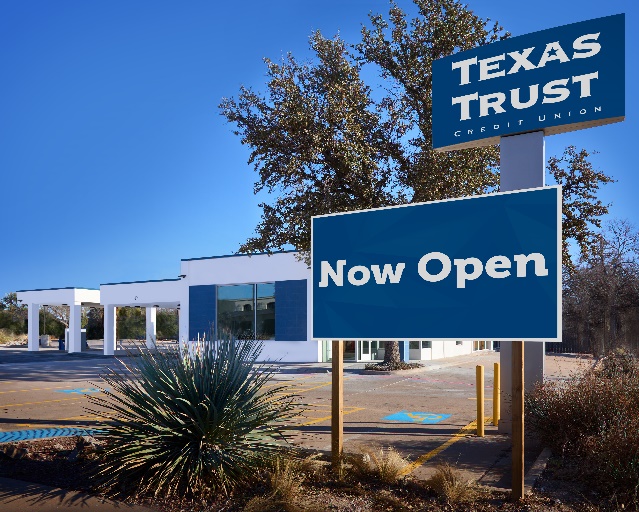 Members can also take advantage of contactless service via one of the three drive-thru lanes, including a wide lane for large vehicles. There is also an exterior drive-up ATM in a well-lit area so members can access their money any time of day.Victoria Chappa oversees the new branch. “We are excited to continue to provide San Angelo and Tom Green County residents with a full range of financial products and services in a modern branch at a central location,” Chappa said. “Whether you need a payment tool such as a credit or debit card, or a checking account, we offer those along with competitive rates for mortgages, refinancing, and loans for cars and recreational vehicles. We also offer insurance and investment services that can help you protect and grow your future.”The new Twohig location replaces the Texas Trust branch on South Main Street, which officially closed last week. A high resolution image of the new Texas Trust branch at West Twohig Avenue and Highway 277 can be downloaded here.About Texas Trust Credit UnionTexas Trust Credit Union has been helping build brighter financial futures since its modest beginning in 1936. Today, the full-service credit union serves more than 120,000 members. With assets of more than $1.7 billion, Texas Trust is the 6th largest credit union in North Texas and the 17th largest in Texas. With a focus on the community, Texas Trust is creating a legacy of giving through generous financial donations that support local school programs and activities, non-profit organizations, and student scholarships; and by providing volunteer resources through its Community Unity team, which supports scores of charitable events each year. For more information, visit TexasTrustCU.org or follow us on Facebook at facebook.com/texastrustcu or Twitter at @texastrustcu.###